DECRETO Nº 2.661, DE 8 DE JULHO DE 1998.O PRESIDENTE DA REPÚBLICA , no uso da atribuição que lhe confere o art. 84, inciso IV, da Constituição, e tendo em vista o disposto no parágrafo único do art. 27 da Lei nº 4.771, de 15 de setembro de 1965, e no art. 9º da Lei nº 6.938, de 31 de agosto de 1981,DECRETA:CAPÍTULO IDA PROIBIÇÃO DO EMPREGO DO FOGOArt 1º É vedado o emprego do fogo:I - nas florestas e demais formas de vegetação;II - para queima pura e simples, assim entendida aquela não carbonizável, dea) aparas de madeira e resíduos florestais produzidos por serrarias e madeireiras, como forma de descarte desses materiais;b) material lenhoso, quando seu aproveitamento for economicamente viável;III - numa faixa de:a) quinze metros dos limites das faixas de segurança das linhas de transmissão e distribuição de energia elétrica;b) cem metros ao redor da área de domínio de subestação de energia elétrica;c) vinte e cinco metros ao redor da área de domínio de estações de telecomunicações;d) cinqüenta metros a partir de aceiro, que deve ser preparado, mantido limpo e não cultivado, de dez metros de largura ao redor das Unidades de Conservação;e) quinze metros de cada lado de rodovias estaduais e federais e de ferrovias, medidos a partir da faixa de domínio;IV - no limite da linha que simultaneamente corresponda:a) à área definida pela circunferência de raio igual a onze mil metros, tendo como ponto central o centro geométrico da pista de pouso e decolagem de aeródromo;b) à área cuja linha perimetral é definida a partir da linha que delimita a área patrimonial de aeródromo, dela distanciando no mínimo dois mil metros, externamente, em qualquer de seus pontos.Parágrafo único. Após o transcurso de cinco anos da data de publicação deste Decreto, ficará proibido o uso do fogo, mesmo sob a forma de Queima Controlada, para queima de vegetação contida numa faixa de mil metros de aglomerado urbano de qualquer porte, delimitado a partir do seu centro urbanizado ou de quinhentos metros a partir do seu perímetro urbano, se superior.IV - no limite da linha que simultaneamente corresponda: (Redação dada pelo Decreto nº 2.905, de 1998)a) à área definida pela circunferência de raio igual a seis mil metros, tendo como ponto de referência o centro geométrico da pista de pouso e decolagem de aeródromos públicos; (Redação dada pelo Decreto nº 2.905, de 1998)b) à área cuja linha perimetral é definida a partir da linha que delimita a área patrimonial de aeródromo público, dela distanciando no mínimo dois mil metros, extremamente, em qualquer de seus pontos. (Redação dada pelo Decreto nº 2.905, de 1998)§ 1º Quando se tratar de aeródromos públicos que operem somente nas condições visuais diurnas (VFR) e a queima se realizar no período noturno compreendido entre o por e o nascer do Sol, será observado apenas o limite de que trata a alínea " b " do inciso IV. (Redação dada pelo Decreto nº 2.905, de 1998)§ 2º Quando se tratar de aeródromos privados, que operem apenas nas condições visuais diurnas (VFR) e a queima se realizar no período noturno, compreendido entre o por e o nascer do Sol, o limite de que trata a alínea " b " do inciso IV será reduzido para mil metros. (Redação dada pelo Decreto nº 2.905, de 1998)§ 3º Até 9 de julho de 2003, fica proibido o uso do fogo, mesmo sob a forma de queima controlada, para queima de vegetação contida numa faixa de mil metros de aglomerado urbano de qualquer porte, delimitado a partir do seu centro urbanizado, ou de quinhentos metros a partir do seu perímetro urbano, se superior.(Redação dada pelo Decreto nº 2.905, de 1998)IV - no limite da linha que simultaneamente corresponda: (Redação dada pelo Decreto nº 3.010, de 1999).a) à área definida pela circunferência de raio igual a seis mil metros, tendo como ponto de referência o centro geométrico da pista de pouso e decolagem de aeródromos públicos; (Redação dada pelo Decreto nº 3.010, de 1999).b) à área cuja linha perimetral é definida a partir da linha que delimita a área patrimonial de aeródromo público, dela distanciando no mínimo dois mil metros, externamente, em qualquer de seus pontos. (Redação dada pelo Decreto nº 3.010, de 1999).§ 1o  Quando se tratar de aeródromos públicos que operem somente nas condições visuais diurnas (VFR) e a queima se realizar no período noturno compreendido entre o por e o nascer do Sol, será observado apenas o limite de que trata a alínea "b" do inciso IV. (Redação dada pelo Decreto nº 3.010, de 1999).§ 2o  Quando se tratar de aeródromos privados, que operem apenas nas condições visuais diurnas (VFR) e a queima se realizar no período noturno, compreendido entre o por e o nascer do Sol, o limite de que trata a alínea "b" do inciso IV será reduzido para mil metros. (Redação dada pelo Decreto nº 3.010, de 1999).§ 3o  Após 9 de julho de 2003, fica proibido o uso do fogo, mesmo sob a forma de queima controlada, para queima de vegetação contida numa faixa de mil metros de aglomerado urbano de qualquer porte, delimitado a partir do seu centro urbanizado, ou de quinhentos metros a partir do seu perímetro urbano, se superior. (Redação dada pelo Decreto nº 3.010, de 1999).CAPÍTULO IIDA PERMISSÃO DO EMPREGO DO FOGOArt 2º Observadas as normas e condições estabelecidas por este Decreto, é permitido o emprego do fogo em práticas agropastoris e florestais, mediante Queima Controlada.Parágrafo único. Considera-se Queima Controlada o emprego do fogo como fator de produção e manejo em atividades agropastoris ou florestais, e para fins de pesquisa científica e tecnológica, em áreas com limites físicos previamente definidos.Art 3º O emprego do fogo mediante Queima Controlada depende de prévia autorização, a ser obtida pelo interessado junto ao órgão do Sistema Nacional do Meio Ambiente - SISNAMA, com atuação na área onde se realizará a operação.Art 4º Previamente à operação de emprego do fogo, o interessado na obtenção de autorização para Queima Controlada deverá:I - definir as técnicas, os equipamentos e a mão-de-obra a serem utilizados;II - fazer o reconhecimento da área e avaliar o material a ser queimado;III - promover o enleiramento dos resíduos de vegetação, de forma a limitar a ação do fogo;IV - preparar aceiros de no mínimo três metros de largura, ampliando esta faixa quando as condições ambientais, topográficas, climáticas e o material combustível a determinarem;V - providenciar pessoal treinado para atuar no local da operação, com equipamentos apropriados ao redor da área, e evitar propagação do fogo fora dos limites estabelecidos;VI - comunicar formalmente aos confrontantes a intenção de realizar a Queima Controlada, com o esclarecimento de que, oportunamente, e com a antecedência necessária, a operação será confirmada com a indicação da data, hora do início e do local onde será realizada a queima;VII - prever a realização da queima em dia e horário apropriados, evitando-se os períodos de temperatura mais elevada e respeitando-se as condições dos ventos predominantes no momento da operação;VIII - providenciar o oportuno acompanhamento de toda a operação de queima, até sua extinção, com vistas à adoção de medidas adequadas de contenção do fogo na área definida para o emprego do fogo.§ 1º O aceiro de que trata o inciso IV deste artigo deverá ter sua largura duplicada quando se destinar à proteção de áreas de florestas e de vegetação natural, de preservação permanente, de reserva legal, aquelas especialmente protegidas em ato do poder público e de imóveis confrontantes pertencentes a terceiros.§ 2º Os procedimentos de que tratam os incisos deste artigo devem ser adequados às peculiaridades de cada queima a se realizar, sendo imprescindíveis aqueles necessários à segurança da operação, sem prejuízo da adoção de outras medidas de caráter preventivo.Art 5º Cumpridos os requisitos e as exigências previstas no artigo anterior, o interessado no emprego de fogo deverá requerer, por meio da Comunicação de Queima Controlada, junto ao órgão competente do SISNAMA, a emissão de Autorização de Queima Controlada.§ 1º O requerimento previsto neste artigo será acompanhado dos seguintes documentos:I - comprovante de propriedade ou de justa posse do imóvel onde se realizará a queima;II - cópia da autorização de desmatamento, quando legalmente exigida;III - Comunicação de Queima Controlada.§ 2º Considera-se Comunicação de Queima Controlada o documento subscrito pelo interessado no emprego do fogo, mediante o qual ele dá ciência ao órgão do SISNAMA de que cumpriu os requisitos e as exigências previstas no artigo anterior e requer a Autorização de Queima Controlada.Art 6º Protocolizado o requerimento de Queima Controlada, o órgão competente do SISNAMA, no prazo máximo de quinze dias, expedirá a autorização correspondente.Parágrafo único. Não expedida a autorização no prazo estipulado neste artigo, fica o requerente autorizado a realizar a queima, conforme comunicado, salvo se se tratar de área sujeita à realização de vistoria prévia a que se refere o artigo seguinte.Art 7º A Autorização de Queima Controlada somente será emitida após a realização da vistoria prévia, obrigatória em áreas:I - que contenham restos de exploração florestal;II - limítrofes às sujeitas a regime especial de proteção, estabelecido em ato do poder público.Parágrafo único. A vistoria prévia deverá ser dispensada em áreas cuja localização e características não atendam ao disposto neste artigo.Art 8º A Autorização de Queima Controlada será emitida com finalidade específica e com prazo de validade suficiente à realização da operação de emprego do fogo, dela constando, expressamente, o compromisso formal do requerente, sob pena de incorrer em infração legal, de que comunicará aos confrontantes a área e a hora de realização da queima, nos termos em que foi autorizado.Art 9º Poderá ser revalidada a Autorização de Queima Controlada concedida anteriormente para a mesma área, para os mesmos fins e para o mesmo interessado, ficando dispensada nova apresentação dos documentos previstos neste artigo, salvo os comprovantes de comunicação aos confrontantes, de que trata o inciso VI do art. 4º.Art 10. Além de autorizar o emprego do fogo, a Autorização de Queima Controlada deverá conter orientações técnicas adicionais, relativas às peculiaridades locais, aos horários e dias com condições climáticas mais adequadas para a realização da operação, a serem obrigatoriamente observadas pelo interessado.Art 11. O emprego do fogo poderá ser feito de forma solidária, assim entendida a operação realizada em conjunto por vários produtores, mediante mutirão ou outra modalidade de interação, abrangendo simultaneamente diversas propriedades familiares contíguas, desde que o somatório das áreas onde o fogo será empregado não exceda quinhentos hectares.Parágrafo único. No caso de emprego do fogo de forma solidária, a Comunicação e a Autorização de Queima Controlada deverão contemplar todas as propriedades envolvidas.Art 12. Para os fins do disposto neste Decreto, os órgãos do SISNAMA deverão dispor do trabalho de técnicos, habilitados para avaliar as Comunicações de Queima Controlada, realizar vistorias e prestar orientação e assistência técnica aos interessados no emprego do fogo.Parágrafo único. Compete aos órgãos integrantes do SISNAMA promover a habilitação de técnicos para atuar junto a prefeituras municipais e demais entidades ou organismos públicos ou privados, a fim de possibilitar o fiel cumprimento deste Decreto,CAPÍTULO IIIDO ORDENAMENTO E DA SUSPENSÃO TEMPORÁRIA DO EMPREGO DO FOGOArt 13. Os órgãos integrantes do SISNAMA poderão estabelecer escalonamento regional do processo de Queima Controlada, com base nas condições atmosféricas e na demanda de Autorizações de Queima Controlada, para controle dos níveis de fumaça produzidos.Art 14. A autoridade ambiental competente poderá determinar a suspensão da Queima Controlada da região ou município quando:I - constatados risco de vida, danos ambientais ou condições meteorológicas desfavoráveis;II - a qualidade do ar atingir índices prejudiciais à saúde humana, constatados por equipamentos e meios adequados, oficialmente reconhecidos como parâmetros;III - os níveis de fumaça, originados de queimadas, atingirem limites mínimos de visibilidade, comprometendo e colocando em risco as operações aeronáuticas, rodoviárias e de outros meios de transporte.Art 15. A Autorização de Queima Controlada será suspensa ou cancelada pela autoridade ambiental nos seguintes casos:I - em que se registrarem risco de vida, danos ambientais ou condições meteorológicas desfavoráveis;II - de interesse e segurança pública;III - de descumprimento das normas vigentes.CAPÍTULO IVDA REDUÇÃO GRADATIVA DO EMPREGO DO FOGOArt 16. O emprego do fogo, como método despalhador e facilitador do corte de cana-de-açúcar em áreas passíveis de mecanização da colheita, será eliminado de forma gradativa, não podendo a redução ser inferior a um quarto da área mecanizável de cada unidade agroindustrial ou propriedade não vinculada a unidade agroindustrial, a cada período de cinco anos, contados da data de publicação deste Decreto.§ 1º Para os efeitos deste artigo, considera-se mecanizável a área na qual está situada a lavoura de cana-de-açúcar, cuja declividade seja inferior a doze por cento.§ 2º O conceito de que trata o parágrafo anterior deverá ser revisto periodicamente para adequar-se à evolução tecnológica na colheita de cana-de-açúcar, oportunidade em que serão ponderados os efeitos sócio-econômicos decorrentes da incorporação de novas áreas ao processo de colheita mecanizada.§ 3º As novas áreas incorporadas ao processo de colheita mecanizada, nos termos do parágrafo anterior, terão a redução gradativa do emprego do fogo como método despalhador e facilitador do corte da cana-de-açúcar conforme o caput deste artigo, contada a partir da publicação do novo conceito de área mecanizável.§ 4º As lavouras de até cento e cinqüenta hectares, fundadas em cada propriedade, não estarão sujeitas à redução gradativa do emprego do fogo de que trata este artigo.Art 17. A cada cinco anos, contados da data de publicação deste Decreto, será realizada, pelos órgãos competentes, avaliação das conseqüências sócio-econômicas decorrentes da proibição do emprego do fogo para promover os ajustes necessários nas medidas impostas.CAPÍTULO VDAS DISPOSIÇÕES FINAISArt 18. Fica criado, no âmbito do Instituto Brasileiro do Meio Ambiente e dos Recursos Naturais Renováveis - IBAMA, o Sistema Nacional de Prevenção e Combate a Incêndios Florestais PREVFOGO.Parágrafo único. O PREVFOGO será coordenado pelo IBAMA e terá por finalidade o desenvolvimento de programas, integrados pelos diversos níveis de governo, destinados a ordenar, monitorar, prevenir e combater incêndios florestais, cabendo-lhe, ainda, desenvolver e difundir técnicas de manejo controlado do fogo, capacitar recursos humanos para difusão das respectivas técnicas e para conscientizar a população sobre os riscos do emprego inadequado do fogo.Art 19. O IBAMA deverá exercer, de forma sistemática e permanente, o monitoramento do emprego do fogo e adotar medidas e procedimentos capazes de imprimir eficiência à prática da Queima Controlada e ao PREVFOGO.Art 20. Para os efeitos deste Decreto, entende-se como incêndio florestal o fogo não controlado em floresta ou qualquer outra forma de vegetação.Art 21. Ocorrendo incêndio nas florestas e demais formas de vegetação, será permitido o seu combate com o emprego da técnica do contrafogo.Art 22. Será permitida a utilização de Queima Controlada, para manejo do ecossistema e prevenção de incêndio, se este método estiver previsto no respectivo Plano de Manejo da unidade de conservação, pública ou privada, e da reserva legal.Art 23. Continua regido pela legislação própria o emprego do fogo para o combate a pragas e a doenças da agropecuária e em operações de controle fitossanitário, a cujos procedimentos não se aplicam as normas deste Decreto.Art 24. Mediante a celebração de convênios, os órgãos do SISNAMA deverão articular-se com as entidades competentes pela fiscalização das rodovias federais, estaduais e municipais, no sentido de que, ao longo das respectivas faixas de domínio, aceiros sejam abertos e mantidos limpos.Art 25. O descumprimento do disposto neste Decreto e das exigências e condições instituídas em razão da aplicação de suas normas sujeita o infrator às penalidades previstas nos artigos 14 e 15 da Lei nº 6.938, de 31 de agosto de 1981, e na Lei nº 9.605, de 12 de fevereiro de 1998.Art 26. Os órgãos do SISNAMA baixarão normas complementares a este Decreto, no prazo de sessenta dias contados da data de sua publicação.Parágrafo único. As normas complementares a que se refere este artigo deverão conter orientações detalhadas sobre os procedimentos a serem adotados pelos interessados em obter autorização para o emprego do fogo, e todas as informações que possam facilitar e agilizar o processamento dos requerimentos correspondentes.Art 27. Este Decreto entra em vigor na data de sua publicação.Art 28. Fica revogado o Decreto nº 97.635, de 10 de abril de 1989.Brasília, 8 de julho de 1998; 177º da Independência e 110º da República.FERNANDO HENRIQUE CARDOSO
Francisco Sérgio Turra
Gustavo KrauseEste texto não substitui o publicado no DOU de 9.7.1998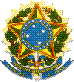 Presidência da República
Casa Civil
Subchefia para Assuntos JurídicosRegulamenta o parágrafo único do art. 27 da Lei nº 4.771, de 15 de setembro de 1965 (código florestal), mediante o estabelecimento de normas de precaução relativas ao emprego do fogo em práticas agropastoris e florestais, e dá outras providências.